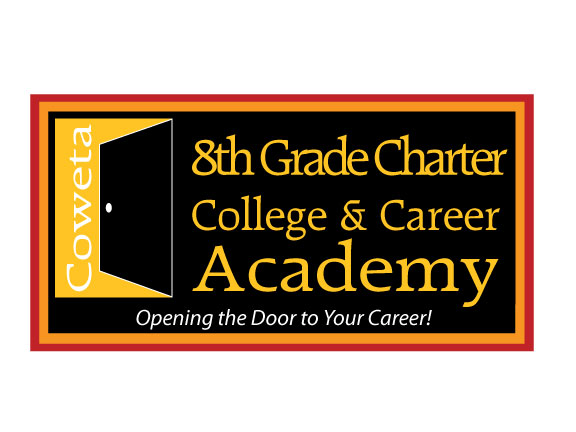 Supply ListBlue and black pensPencils and erasersNotebook paper Colored pencils 4 Composition notebooks4 Three pronged folders Calculator TI-30XS Multi-view (for home use)Ear budsWish ListKleenexHand SanitizerPaper TowelsUsed books 